Nordiq Canada Development Fund			Request for Division or Training Centre Applications 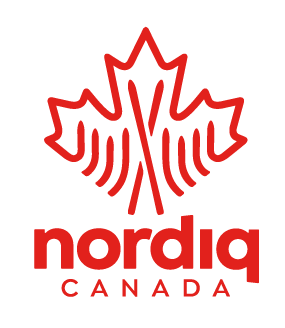 A financial assistance opportunity aimed at supporting Divisions and Training Centres in the development of internationally-competitive NextGen AthletesJuly 9, 20211. OVERVIEW The Nordiq Canada Board of Directors established the Nordiq Canada Development Fund (NCDF) with an initial investment of $90,000. Thanks to generous donors from the Canadian ski community this year, the fund has grown to $140,000. In-year donations and earnings from the fund provide financial support for training camps, projects and competition trips for NextGen Athletes (defined as Junior and U23). The NCDF Committee, made up of athlete representatives, Board members, and members of the ski community at large, provides advice to the Board on the allocation of funds to various projects. Final recommendations from the Committee are subject to the Board’s approval.2. FUNDING ASSISTANCE The Committee prioritizes projects that:Benefit a large number of athletes, preferably from a wide region or multiple regionsFocus on developing athletes to be internationally competitive Take place in CanadaAre high profile and raise awareness of elite Canadian skier developmentBecause the NCDF is young, funds for disbursement are still fairly limited. Subject to receiving a sufficient number of qualified submissions, it is estimated that 2-5 proposals will receive $2000-$3000.3. APPLICANT ELIGIBILITY AND PROCESS Divisions and Training Centres are invited to apply. Joint applications are encouraged.In one PDF document, submit the following information in the order given and using the headings provided. Maximum 10 pages; point-form encouraged. Cover LetterIncludeDivision or Training Centre nameprimary contact telephone email address mailing addressamount requestedbrief overview of needshow you will use fundshow you will acknowledge funding and promote the NCDF 
Program Description and Operational PlanDescribe how the funding will enhance the Division or training centre’s current program and target the needs of NextGen athletes aspiring to achieve excellence at the international level. NCDF PrioritiesClearly state how the application meets the NCDF’s stated priorities (see section 2 above).4. ACKNOWLEDGMENT OF FUNDING For this legacy fund to grow and provide more funding in the future, it needs continued support from generous donors.  To do this we need content to use in our donor communications and fundraising campaigns. As such, Divisions and/or Training Centres who receive funds must provide the following, (for submission to fund@nordiqcanada.ca) within 6 weeks of the project completion:A short paragraph summarizing how the project benefitted athletes’ development.4 or more photos of the project/participating athletes.2 quotes from athletes or coaches about how the project supported development.Divisions and Training Centres who receive funds, and the athletes who benefit, are also encouraged to “pay it forward” by using social media and other channels to promote the Nordiq Canada Development Fund and acknowledge their funding.  5. SUBMISSION DETAILS Submit to: fund@nordiqcanada.caClosing Date: August 9, 2021 The Committee will evaluate applications using an objective scoring template to ensure alignment with NCDF’s stated priorities and will submit its recommendation to the Board of Directors for final approval. Successful candidates will be notified by e-mail in September 2021. 
